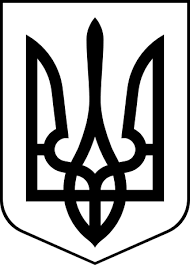 ЗДОЛБУНІВСЬКА МІСЬКА РАДАРІВНЕНСЬКОГО РАЙОНУ РІВНЕНСЬКОЇ ОБЛАСТІвосьме скликанняПРОЕКТ Р І Ш Е Н Н Явід 15 квітня 2022 року                                                                 № Про деякі питання оренди комунального майна Здолбунівської міської територіальної громади в умовахвоєнного стануКеруючись статтями 25,26 Закону України «Про місцеве самоврядування в Україні», керуючись Законом України «Про оренду державного та комунального майна», пунктом 129.1. Порядку передачі в оренду державного та комунального майна, затвердженого постановою Кабінету Міністрів України від 03.06.2020 №483, враховуючи Указ Президента України від 24 лютого 2022 року №64/2022 «Про введення воєнного стану в Україні», та беручи до уваги, що в закладах освіти не проводиться очний навчально-виховний процес, Здолбунівська міська рада В И Р І Ш И Л А:Звільнити від сплати орендної плати орендарів, які використовують майно закладів освіти, що перебувають у комунальній  власності Здолбунівської міської територіальної громади, на період з 01.03.2022 року і до моменту припинення воєнного стану.Підставою для звільнення від орендної плати є наказ балансоутримувача комунального майна Здолбунівської міської  громади, прийнятий на підставі звернення орендаря та цього рішення. 3.Контроль за виконанням рішення покласти на постійну комісію з питань житлово-комунального господарства, комунальної власності, промисловості, транспорту, зв’язку, благоустрою, житлового фонду, торгівлі та агропромислового комплексу (голова - Войцеховський О.І.). Міський голова                                                                       Владислав СУХЛЯК